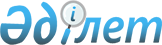 О создании государственного учреждения "Управление по контролю за использованием и охраной земель Карагандинской области" и утверждении положения
					
			Утративший силу
			
			
		
					Постановление акимата Карагандинской области от 4 февраля 2015 года № 05/04. Зарегистрировано Департаментом юстиции Карагандинской области 11 февраля 2015 года № 2959. Утратило силу постановлением акимата Карагандинской области от 13 марта 2018 года № 10/01
      Сноска. Утратило силу постановлением акимата Карагандинской области от 13.03.2018 № 10/01 (вводится в действие со дня первого официального опубликования).
      В соответствии с Земельным кодексом Республики Казахстан от 20 июня 2003 года, Законом Республики Казахстан от 23 января 2001 года "О местном государственном управлении и самоуправлении в Республике Казахстан", Указом Президента Республики Казахстан от 25 августа 2014 года № 898 "О мерах по разграничению полномочий между уровнями государственного управления Республики Казахстан", постановлением Правительства Республики Казахстан от 29 декабря 2014 года № 1397 "О внесении изменений и дополнений в некоторые решения Правительства Республики Казахстан" и постановлением акимата Карагандинской области от 9 января 2015 года № 01/04 "Об утверждении структуры местного государственного управления и лимита штатной численности исполнительных органов Карагандинской области" акимат Карагандинской области ПОСТАНОВЛЯЕТ:
      1. Создать государственное учреждение "Управление по контролю за использованием и охраной земель Карагандинской области".
      2. Утвердить положение государственного учреждения "Управление по контролю за использованием и охраной земель Карагандинской области" согласно приложению к настоящему постановлению.
      3. Государственному учреждению "Управление по контролю за использованием и охраной земель Карагандинской области" принять иные меры, вытекающие из настоящего постановления.
      4. Контроль за исполнением настоящего постановления возложить на курирующего заместителя акима области.
      5. Постановление акимата Карагандинской области "О создании государственного учреждения "Управление по контролю за использованием и охраной земель Карагандинской области" и утверждении положения" вводится в действие со дня официального опубликования. Положение
о государственном учреждении
"Управление по контролю за использованием и охраной земель
Карагандинской области"
1. Общие положения
      1. Государственное учреждение "Управление по контролю за использованием и охраной земель Карагандинской области" (далее – Управление) является государственным органом Республики Казахстан, осуществляющим руководство в сфере государственного контроля за использованием и охраной земель по Карагандинской области.
      2. Государственное учреждение "Управление по контролю за использованием и охраной земель Карагандинской области" осуществляет свою деятельность в соответствии с Конституцией и законами Республики Казахстан, актами Президента и Правительства Республики Казахстан, иными нормативными правовыми актами, а также настоящим Положением.
      3. Государственное учреждение "Управление по контролю за использованием и охраной земель Карагандинской области" является юридическим лицом в организационно-правовой форме государственного учреждения, имеет печати и штампы со своим наименованием на государственном языке, бланки установленного образца, в соответствии с законодательством Республики Казахстан счета в органах казначейства.
      4. Государственное учреждение "Управление по контролю за использованием и охраной земель Карагандинской области" вступает в гражданско-правовые отношения от собственного имени.
      5. Государственное учреждение "Управление по контролю за использованием и охраной земель Карагандинской области" имеет право выступать стороной гражданско-правовых отношений от имени государства, если оно уполномочено на это в соответствии с законодательством Республики Казахстан.
      6. Государственное учреждение "Управление по контролю за использованием и охраной земель Карагандинской области" по вопросам своей компетенции в установленном законодательством порядке принимает решения, оформляемые приказами руководителя государственного учреждения "Управление по контролю за использованием и охраной земель Карагандинской области" и другими актами, предусмотренными законодательством Республики Казахстан.
      7. Структура и лимит штатной численности государственного учреждения "Управление по контролю за использованием и охраной земель Карагандинской области" утверждаются в соответствии с действующим законодательством Республики Казахстан.
      8. Местонахождение государственного учреждения "Управление по контролю за использованием и охраной земель Карагандинской области": Республика Казахстан, 100009, город Караганды, район имени Казыбек би, улица Пассажирская 15.
      9. Полное наименование государственного органа:
      на государственном языке – "Қарағанды облысының жердің пайдаланылуы мен қорғаулын бақылау басқармасы" мемлекеттік мекемесі,
      на русском языке – Государственное учреждение "Управление по контролю за использованием и охраной земель Карагандинской области".
      10. Настоящее Положение является учредительным документом государственного учреждения "Управление по контролю за использованием и охраной земель Карагандинской области".
      11. Финансирование деятельности государственного учреждения "Управление по контролю за использованием и охраной земель Карагандинской области" осуществляется из местного бюджета.
      12. Государственному учреждению "Управление по контролю за использованием и охраной земель Карагандинской области" запрещается вступать в договорные отношения с субъектами предпринимательства на предмет выполнения обязанностей, являющихся функциями государственного учреждения "Управление по контролю за использованием и охраной земель Карагандинской области".
      Если государственному учреждению "Управление по контролю за использованием и охраной земель Карагандинской области" законодательными актами предоставлено право осуществлять приносящую доходы деятельностью, то доходы, полученные от такой деятельности, направляются в доход государственного бюджета.  2. Миссия, основные задачи, функции, права и
обязанности государственного органа
      13. Миссия государственного учреждения "Управление по контролю за использованием и охраной земель Карагандинской области" заключается в содействии развитию и совершенствованию государственной политики в сфере государственного контроля за использованием и охраной земель.
      14. Задачи:
      1) осуществление мер, направленных на обеспечение рационального и эффективного контроля за использованием и охраной земель Карагандинской области;
      2) обеспечение соблюдения земельного законодательства Республики Казахстан;
      3) выявление и устранение нарушений законодательства Республики Казахстан в сфере земельных отношений.
      4) соблюдение норм антикоррупционного законодательства Республики Казахстан.
      15. Функции:
      1) осуществление государственного контроля за:
      соблюдением государственными органами, предприятиями, учреждениями, организациями и гражданами земельного законодательства Республики Казахстан, установленного режима использования земельных участков в соответствии с их целевым назначением;
      недопущением самовольного занятия земельных участков;
      соблюдением прав собственников земельных участков и землепользователей;
      своевременным и правильным проведением собственниками земельных участков и землепользователями комплекса организационно-хозяйственных, агротехнических, лесомелиоративных и гидротехнических противоэрозионных мероприятий по восстановлению и сохранению плодородия почв;
      своевременным представлением в государственные органы собственниками земельных участков и землепользователями сведений о наличии, состоянии и использовании земель;
      проектированием, размещением и строительством жилых и производственных объектов, оказывающих влияние на состояние земель;
      своевременным и качественным выполнением мероприятий по улучшению земель, предотвращению и ликвидации последствий эрозии почвы, засоления, заболачивания, подтопления, опустынивания, иссушения, переуплотнения, захламления, загрязнения и других процессов, вызывающих деградацию земель;
      соблюдением установленных сроков рассмотрения заявлений (ходатайств) граждан о предоставлении им земельных участков;
      сохранностью межевых знаков;
      своевременным возвратом земель, предоставленных местными исполнительными органами во временное землепользование;
      рекультивацией нарушенных земель;
      снятием, сохранением и использованием плодородного слоя почвы при проведении работ, связанных с нарушением земель;
      осуществлением проектов землеустройства и других проектов по использованию и охране земель;
      2) внесение предложений в местный исполнительный орган по вопросам расторжения в одностороннем порядке договоров о временном землепользовании, заключенных между местными исполнительными органами и физическими или юридическими лицами, в случае невыполнения ими обязанностей, установленных Земельным кодексом Республики Казахстан от 20 июня 2003 года;
      3) выявление и возврат в государственную собственность земель, неиспользуемых либо используемых с нарушением законодательства Республики Казахстан;
      4) осуществление иных функций, предусмотренных законодательством Республики Казахстан.
      16. Права и обязанности:
      1) направлять в соответствующие органы материалы о нарушениях земельного законодательства Республики Казахстан для решения вопроса о привлечении виновных лиц к ответственности;
      2) составлять протоколы (акты) о нарушениях земельного законодательства Республики Казахстан;
      3) выносить постановления об административном взыскании за нарушение земельного законодательства Республики Казахстан;
      4) подготавливать и предъявлять иски в суд по вопросам о возмещении ущерба в результате нарушения земельного законодательства Республики Казахстан, о принудительном изъятии земельных участков, не используемых по назначению либо используемых с нарушением законодательства Республики Казахстан, об исполнении выданных должностными лицами органов, осуществляющих государственный контроль за использованием и охраной земель, предписаний по устранению выявленных нарушений земельного законодательства Республики Казахстан в случае их неисполнения в срок, указанный в предписании, либо ненадлежащего исполнения лицами, которым выданы эти предписания, и о взыскании штрафов с физических, должностных и юридических лиц;
      5) при предъявлении служебного удостоверения беспрепятственно посещать организации, обследовать земельные участки, находящиеся в собственности и пользовании, а земельные участки, занятые военными, оборонными и другими специальными объектами, – с учетом установленного режима их посещения;
      6) давать собственникам земельных участков и землепользователям обязательные для исполнения предписания по вопросам охраны земель, устранению нарушений земельного законодательства Республики Казахстан;
      7) приостанавливать промышленное, гражданское и другое строительство, разработку месторождений полезных ископаемых, эксплуатацию объектов, проведение агротехнических, лесомелиоративных, геологоразведочных, поисковых, геодезических и иных работ, если они осуществляются с нарушением земельного законодательства Республики Казахстан, установленного режима использования земель особо охраняемых территорий и могут привести к уничтожению, загрязнению, заражению или порче плодородного слоя почвы, развитию эрозии, засолению, заболачиванию и другим процессам, снижающим плодородие почв, включая сопредельную территорию, а также если эти работы ведутся по проектам, не прошедшим экспертизу либо получившим отрицательное заключение;
      8) получать от государственных органов статистическую информацию о состоянии земельного фонда;
      9) приостанавливать строительство жилых и производственных объектов в случае отсутствия правоустанавливающего и идентификационного документов на землю;
      10) своевременно принимать меры к нарушителям земельного законодательства Республики Казахстан;
      11) соблюдать законодательство Республики Казахстан, права и охраняемые законодательством интересы физических и юридических лиц;
      12) осуществлять свою деятельность во взаимодействии с другими органами исполнительной власти и местного самоуправления;
      13) получать в установленном законодательством Республики Казахстан порядке (на основании запросов), необходимые информационные материалы из местных органов государственного управления и других организаций, в пределах своей компетенции;
      14) заключать договоры с юридическими и физическими лицами, приобретать имущественные и личные неимущественные права, представлять свои интересы в государственных органах, организациях в соответствии с действующим законодательством Республики Казахстан;
      15) вносить предложения в проекты нормативных правовых актов, принимаемых акимом и акиматом области по вопросам, входящим в компетенцию;
      16) представлять и защищать интересы государства в судебных органах по вопросам земельных правоотношений;
      17) вносить предложения по проектам законодательных и иных правовых актов, разработанных местными и центральными уполномоченными органами по вопросам в сфере земельных отношений;
      18) проводить работу по организации повышения квалификации кадров;
      19) вносить в судебные органы исковые заявления (апелляционные, кассационные жалобы) по освобождению незаконно занятых земельных участков;
      20) осуществлять иные права и обязанности в соответствии с действующим законодательством Республики Казахстан. 3. Организация деятельности государственного органа
      17. Руководство государственным учреждением "Управление по контролю за использованием и охраной земель Карагандинской области" осуществляется первым руководителем, который несет персональную ответственность за выполнение возложенных на государственное учреждение "Управление по контролю за использованием и охраной земель Карагандинской области" задач и осуществление им своих функций.
      18. Первый руководитель государственного учреждения "Управление по контролю за использованием и охраной земель Карагандинской области" назначается на должность и освобождается от должности акимом области.
      19. Первый руководитель государственного учреждения "Управление по контролю за использованием и охраной земель Карагандинской области" имеет заместителей, которые назначаются на должности и освобождаются от должностей в соответствии с законодательством Республики Казахстан.
      20. Полномочия первого руководителя государственного учреждения "Управление по контролю за использованием и охраной земель Карагандинской области":
      1) определяет обязанности и полномочия своих заместителей и руководителей структурных подразделений государственного учреждения "Управление по контролю за использованием и охраной земель Карагандинской области";
      2) назначает на должность и освобождает от должности сотрудников государственного учреждения "Управление по контролю за использованием и охраной земель Карагандинской области";
      3) налагает дисциплинарные взыскания на сотрудников государственного учреждения "Управление по контролю за использованием и охраной земель Карагандинской области";
      4) несет ответственность за несоблюдение сотрудниками государственного учреждения "Управление по контролю за использованием и охраной земель Карагандинской области" норм антикоррупционного законодательства Республики Казахстан;
      5) в пределах своей компетенции издает приказы, обязательные для исполнения сотрудниками государственного учреждения "Управление по контролю за использованием и охраной земель Карагандинской области";
      6) контролирует разработку правовых актов и других документов по вопросам, входящим в компетенцию государственного учреждения "Управление по контролю за использованием и охраной земель Карагандинской области";
      7) осуществляет контроль за исполнением земельного законодательства Республики Казахстан, рассматривает факты его нарушения и принимает по ним решения в пределах своей компетенции;
      8) в пределах своей компетенции представляет государственное учреждение "Управление по контролю за использованием и охраной земель Карагандинской области" в государственных органах и организациях в соответствии с законодательством Республики Казахстан;
      9) организует организационно-правовое, финансовое и материально-техническое обеспечение деятельности государственного учреждения "Управление по контролю за использованием и охраной земель Карагандинской области";
      10) утверждает положения об отделах и должностные инструкции сотрудников государственного учреждения "Управление по контролю за использованием и охраной земель Карагандинской области".
      Исполнение полномочий первого руководителя государственного учреждения "Управление по контролю за использованием и охраной земель Карагандинской области" в период его отсутствия осуществляется лицом, его замещающим в соответствии с действующим законодательством Республики Казахстан.
      21. Первый руководитель государственного учреждения "Управление по контролю за использованием и охраной земель Карагандинской области" определяет полномочия своих заместителей в соответствии с действующим законодательством.
      22. Первый руководитель государственного учреждения "Управление по контролю за использованием и охраной земель Карагандинской области" является главным государственным инспектором по использованию и охране земель Карагандинской области. 4. Имущество государственного органа
      23. Государственное учреждение "Управление по контролю за использованием и охраной земель Карагандинской области" может иметь на праве оперативного управления обособленное имущество в случаях, предусмотренных законодательством Республики Казахстан.
      Имущество государственного учреждения "Управление по контролю за использованием и охраной земель Карагандинской области" формируется за счет имущества, переданного ему собственником, а также имущества (включая денежные доходы), приобретенного в результате собственной деятельности и иных источников, не запрещенных законодательством Республики Казахстан.
      24. Имущество, закрепленное за государственным учреждением "Управление по контролю за использованием и охраной земель Карагандинской области", относится к коммунальной собственности.
      25. Государственное учреждение "Управление по контролю за использованием и охраной земель Карагандинской области" не вправе самостоятельно отчуждать или иным способом распоряжаться закрепленным за ним имуществом и имуществом, приобретенным за счет средств, выделенных ему по плану финансирования, если иное не установлено законодательством Республики Казахстан. 5. Реорганизация и упразднение государственного органа
      26. Реорганизация и упразднение государственного учреждения "Управление по контролю за использованием и охраной земель Карагандинской области" осуществляются в соответствии с законодательством Республики Казахстан.
					© 2012. РГП на ПХВ «Институт законодательства и правовой информации Республики Казахстан» Министерства юстиции Республики Казахстан
				
Аким Карагандинской области
Н. Абдибеков
Утверждено постановлением

акимата Карагандинской области

от 04 февраля 2015 года

№ 05/04